社團法人中華民國自閉症適應體育休閒促進會辦理113年各項課程及活動壹、策辦單位：社團法人中華民國自閉症適應體育休閒促進會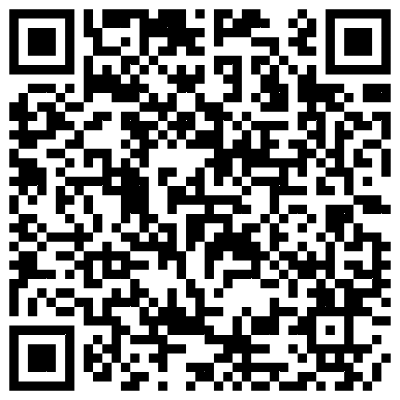 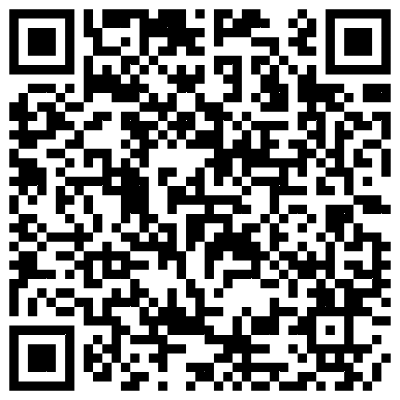 貳、共同主辦單位：  一、社團法人中華民國自閉症適應體育休閒促進會  二、中華民國好牧人關懷之家協進會  三、中華健康體適能運動協會
  四、新北市自閉症適應體育推廣協會  五、新北市運動樂活促進會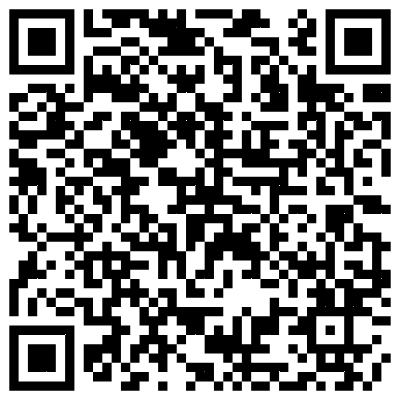 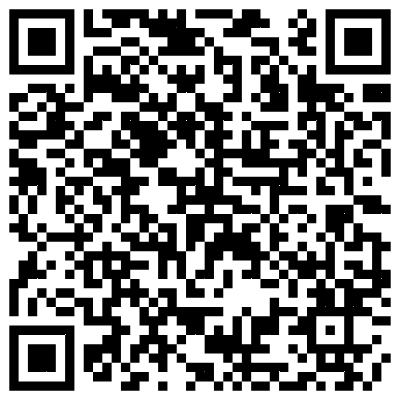   六、社團法人台北市守護天使藝術發展協會  七、威睛調適性運動工作室叁、辦理期程：〈一〉常態課程→113年1月01日起至12月31日止〈二〉寒假期間→113年1月22日至2月02日止肆、全年各常態班隊或活動分別如下： 一、三重週末籃球班：  〈一〉時間：113年1/1-12/31每週六上午10-12時  〈二〉地點：新北市三重國民運動中心。  〈三〉開放報名人數：每班35位星兒二、新莊週末籃球班：  〈一〉時間：113年1/1-12/31每週六上午10-12時  〈二〉地點：新北市新莊區思賢國小。  〈三〉開放報名人數：每班24位星兒三、三重週末太鼓舞蹈班：  〈一〉時間：113年1/1-12/31每週六(A班：1430-1530、B班：1530-1630)  〈二〉地點：新北市三重廣一活動中心  〈三〉開放報名人數：每班12位星兒四、吳興週末太鼓舞蹈班：  〈一〉時間：113年1/1-12/31每週六1400-1600時  〈二〉地點：松山長老教會〈台北市松山區饒河街105號1樓〉  〈三〉開放報名人數：每班12位星兒五、臺北市大同週日舞蹈班：  〈一〉時間：113年1/1-12/31每週日1430-1630時  〈二〉地點：威睛調適性運動工作室〈大同區伊寧街9巷31號→捷運大橋頭站〉  〈三〉開放報名人數：12組星兒親子組為上限六、新莊頭前水適能游泳體驗班：  〈一〉時間：期程規劃中  〈二〉地點：新北市新莊區榮富國小〈新北市新莊區中和街193號〉  〈三〉開放報名人數：國小學生或身高160公分以下國中生25位七、綜合體適能周末班： 
  〈一〉時間：113年1/1-12/31每週六1430-1630時
  〈二〉地點：三重迪卡農。
  〈三〉開放報名人數：每班12組星兒親子
八、星兒家族“瑜珈體驗營”：  〈一〉時間：113年1/1日-12/31起每週五1900-2000時〈每四次1期〉  〈二〉地點：台北市忠孝東路四段295號8樓〈瑜珈教室〉  〈三〉開放報名人數：每班6組星兒親子九、永樂分會烏克麗麗班：  〈一〉時間：113年1/1-12/31每週日上午09:50-12:00時  〈二〉地點：星兒家族樂活館〈新北市三重區三和路四段135巷53號1樓〉。  〈三〉開放報名人數：每班5位星兒伍、113年寒假課程分別如下:一、寒假三重週間籃球班：  〈一〉時間：113年1月22日至1月26日止上0930-1130  〈二〉地點：光榮國中風雨籃球場〈新北市三重區介壽路26號〉  〈三〉開放報名人數：20組星兒親子組為上限二、寒假三重週間桌球班：  〈一〉時間：113年1月29日2月2日止下午1400-1600  〈二〉地點：三重社會福利大樓地下一樓〈三重區溪尾街73號B1〉  〈三〉開放報名人數：18組星兒親子組為上限三、寒假疊杯週間班：  〈一〉時間：113年1月22日至1月26日止上午0930-1140兩班  〈二〉地點：星兒家族樂活館〈新北市三重區三和路四段135巷53號1樓〉。  〈三〉開放報名人數：每班6位星兒四、寒假三重週間畫畫班：
  〈一〉時間：113年1月29日至2月2日止上午0930-1140兩班
  〈二〉地點：星兒家族樂活館〈新北市三重區三和路四段135巷53號1樓〉。
  〈三〉開放報名人數：每班6組星兒親子
 五、寒假積木體驗週間班：  〈一〉時間：113年1月29日至2月2日0930-1140兩班  〈二〉地點：星兒家族樂活館〈新北市三重區三和路四段135巷53號1樓〉。  〈三〉開放報名人數：每班6組星兒親子五、寒假舞蹈體驗週間班：  〈一〉時間：113年1月22日至1月26日0930-1140兩班  〈二〉地點：星兒家族樂活館〈新北市三重區三和路四段135巷53號1樓〉。  〈三〉開放報名人數：每班12組星兒親子  陸、本會聯絡資訊：  (一)新北總會會址：新北市三重區三和路四段135巷53號1樓
  (二)台北文山分會：台北市文山區景興路318號7樓  (三)台北永樂分會：台北市迪化街一段14巷6號2樓  (四)電話號碼：0922252512或02-82876643
  (五)傳真號碼：02-82876643
  (六)本會官網：http://www.starsports.org.tw/
  (七)FB粉絲團：www.facebook.com/starsports.org/
  (八)電子信箱：unitedoffice12565@gmail.com  (九)公務ＬＩＮＥ→０９２２２５２５１２〈小凡〉  柒、行動支付“小額捐款”$100元、電子發票捐贈愛心碼及官網、粉絲團qr  code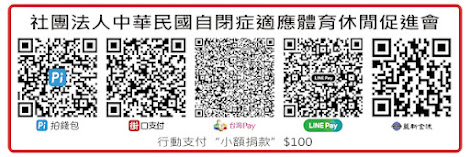 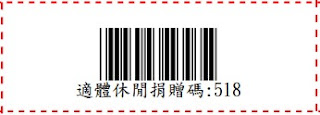 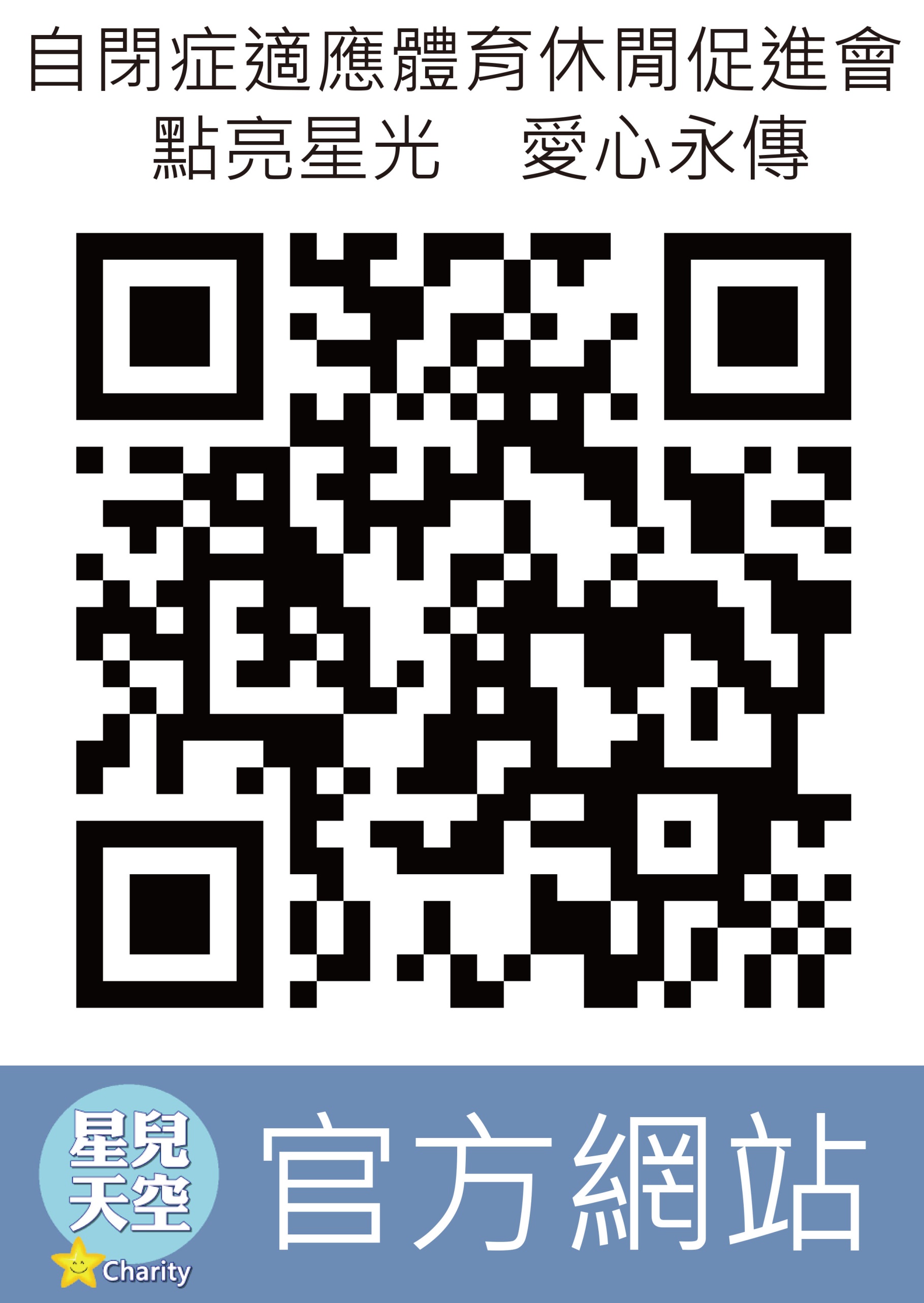 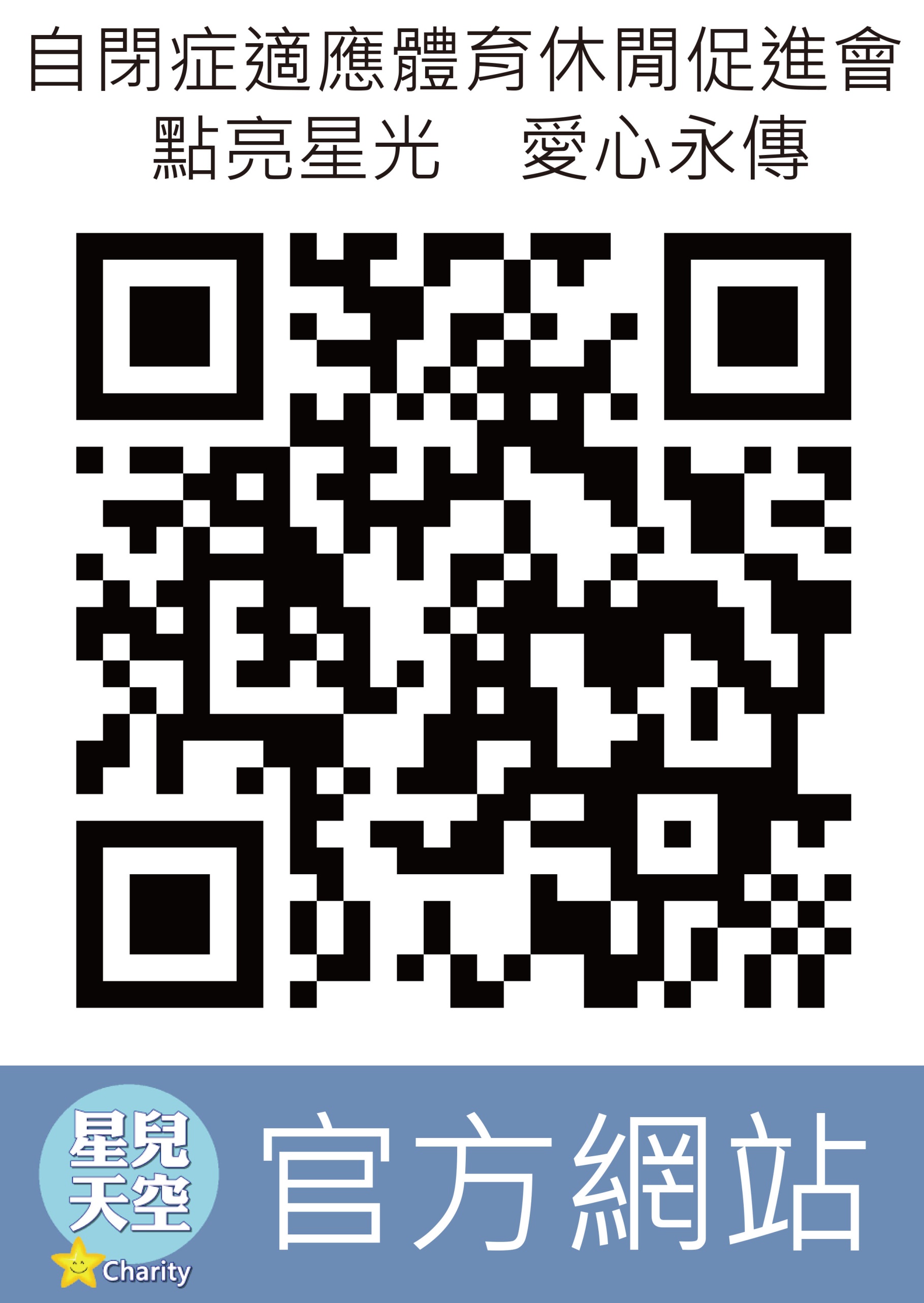 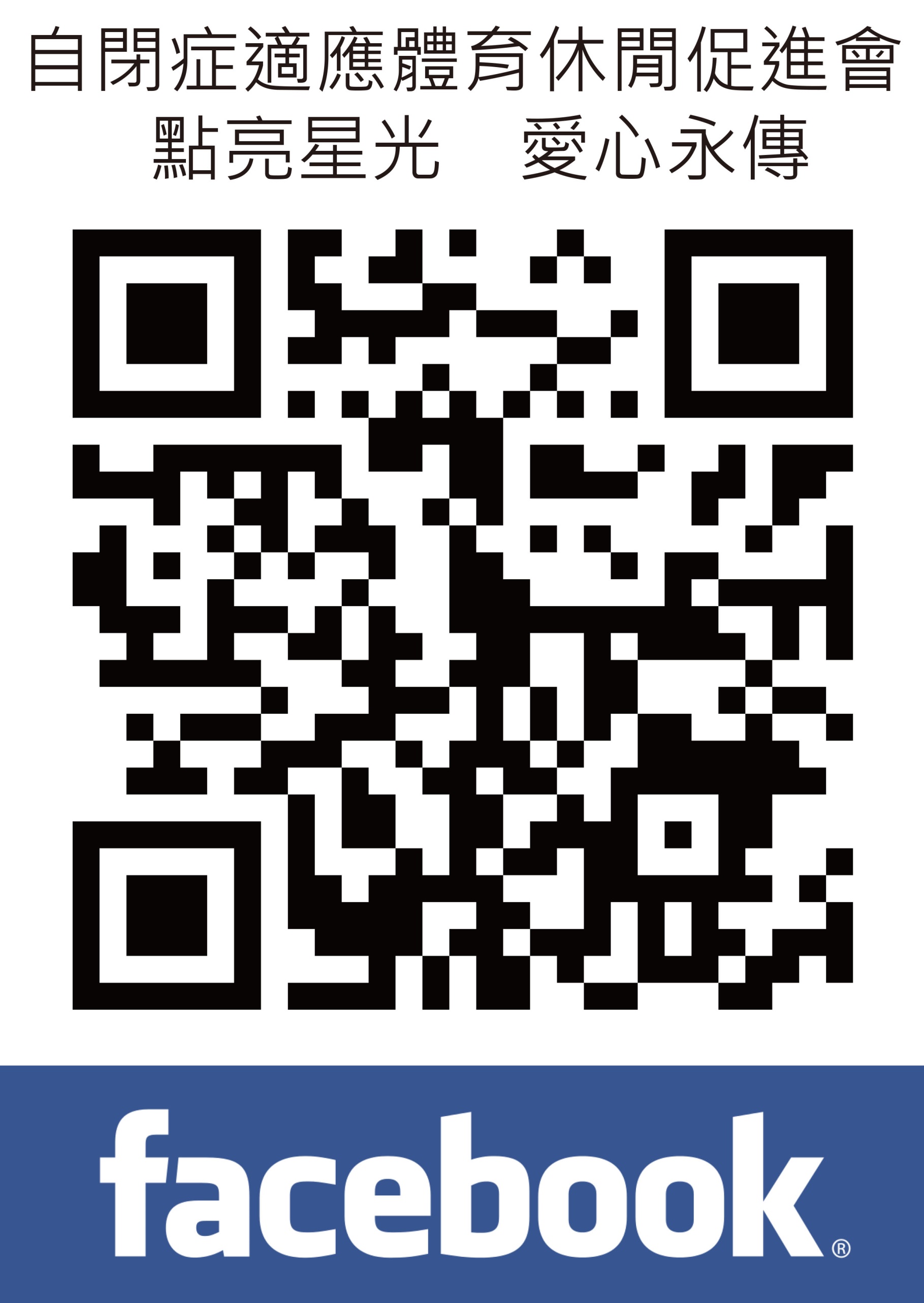 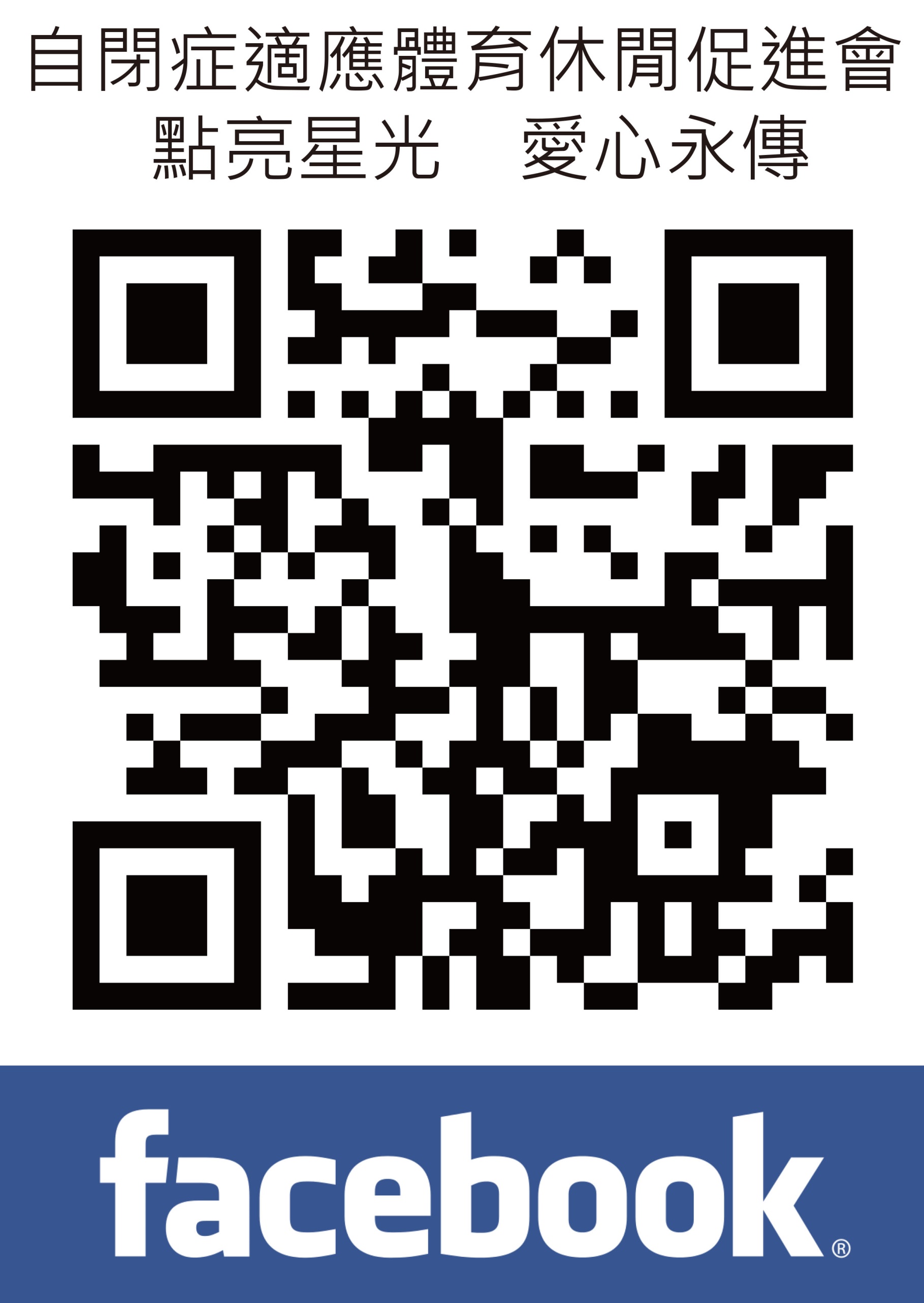 